3классСуратуначи хIерили предложениеби цаладяхъая:1.                     2.     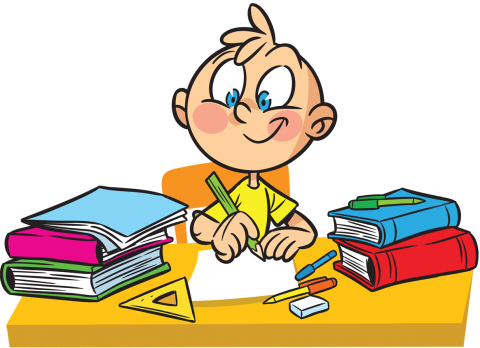 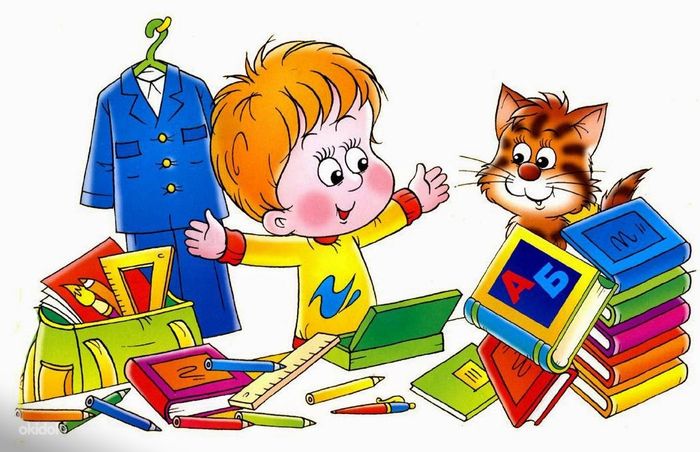 ______________________________________________________________________________________2. Гьар мявала удиб сегъуна ранг сабил белкIеная:___________	____________	____________3. Дугьби делчIеная ва илдачил предложениеби пикридарая:    Жуз, неш, узи, рузи, дудеш, хIеб, гIебшни, рурси,    кьалам.4. Дугьби черделкIеная. Существительноеби декIардарая    Узес, жагаси, бяхI, шаласи, вакIиб, кIапIи,    цIуба, берхIи.